Name of Journal: World Journal of PsychiatryManuscript NO: 84861Manuscript Type: MINIREVIEWSDelivering substance use prevention interventions for adolescents in educational settings: A scoping reviewLiu XQ et al. Substance use prevention interventions for adolescentsXin-Qiao Liu, Yu-Xin Guo, Xin WangXin-Qiao Liu, Yu-Xin Guo, Xin Wang, School of Education, Tianjin University, Tianjin 300350, ChinaAuthor contributions: Liu XQ designed the study; Liu XQ, Guo YX, and Wang X wrote the manuscript and conducted the literature analyses; and all authors contributed equally to this work and approved the final manuscript.Corresponding author: Xin-Qiao Liu, PhD, Associate Professor, School of Education, Tianjin University, No. 135 Yaguan Road, Jinnan District, Tianjin 300350, China. xinqiaoliu@pku.edu.cnReceived: March 29, 2023Revised: May 26, 2023Accepted: June 12, 2023Published online: July 19, 2023AbstractCurrently, a proportion of adolescents use alcohol, tobacco, and illicit drugs, which inevitably harms their health and academic progress. Adolescence is a peak period for substance use initiation and a critical time for preventing substance use problems. Various entities, such as families, schools, and communities, have implemented a variety of interventions to alleviate adolescent substance use problems, and schools play a unique role. To explore the types, characteristics, and effectiveness of substance use interventions in educational settings for adolescents, we conducted a scoping review and identified 32 studies after screening. We divided the 32 studies according to intervention type, including curriculum interventions focusing on cognitive-behavioral skill enhancement, exercise interventions, peer interventions and family-school cooperation, and electronic interventions. Except for the mixed results on electronic interventions, the results showed that the other interventions were beneficial to different extents in alleviating adolescent substance use problems. In addition, we analyzed and summarized the advantages and challenges of intervening in adolescent substance use in educational settings. Schools can use equipment and human resources to provide adolescents with various types of intervention measures, but they also face challenges such as stigmatization, ineffective coordination among multiple resources, and poor implementation effects. In the future, school-based intervention measures can fully utilize big data and artificial intelligence technology and collaborate with families and communities to intervene appropriately while paying attention to the comorbidity risks of substance use disorders and psychological health issues.Key Words: Substance use; Prevention; Adolescents; Educational settings; Artificial intelligence; Digital interventions©The Author(s) 2023. Published by Baishideng Publishing Group Inc. All rights reserved.Citation: Liu XQ, Guo YX, Wang X. Delivering substance use prevention interventions for adolescents in educational settings: A scoping review. World J Psychiatry 2023; 13(7): 409-422URL: https://www.wjgnet.com/2220-3206/full/v13/i7/409.htmDOI: https://dx.doi.org/10.5498/wjp.v13.i7.409Core Tip: Interventions in educational settings include curriculum interventions, physical activity interventions, peer interventions and family-school cooperation, and electronic interventions. Except for the mixed effectiveness of electronic interventions, all other intervention measures are beneficial in alleviating substance use problems among adolescents. Schools can utilize equipment and human resources to provide various types of interventions but also face challenges such as stigmatization and ineffective coordination between multiple resources. In the future, schools can fully utilize big data and artificial intelligence technologies, jointly intervene with families and communities, and appropriately address the comorbidity risks of substance use disorders and mental health issues.INTRODUCTIONCurrently, substance use and abuse among adolescents have become important global public health issues. Adolescence is a critical period for physical and psychological development, as well as for experiencing life, pursuing independence, and establishing intimate relationships[1]. Individuals are more susceptible to substance use risks in the adolescent stage than in other stages of life. Research has shown that adolescence is the peak time for the initiation of drug use[2]. The level and frequency of drug use among adolescents begin to increase in mid-adolescence and peak in early adulthood. The median age of onset of alcohol use in most countries is 16-19 years[3]. The global burden of disease study showed that drug use is a significant factor in the health burden in the adolescent and young adult population[4]. Early exposure to alcohol, tobacco, and other drugs may lead to violent or aggressive behavior in adolescents, making it difficult for them to adapt to school, family, and social environments[5]. Such exposure not only causes various negative health outcomes[1], but may also result in psychological health issues such as anxiety and depression in adolescents[6-9]. Therefore, it is essential to identify substance use problems in the adolescent population as early as possible and to take timely intervention measures.Multiple research results indicate that adolescent substance use problems are the result of the combined action of various risk factors, such as personal, family, school, community, and societal factors. Substance use by parents or relatives in the family environment has an insidious influence on adolescents while also providing a channel for their substance exposure[10]. Adolescents who are in disadvantageous positions in life are more likely to use drugs to escape the pressure of reality[11]. Peer substance use in the school environment may stimulate the curiosity of adolescents or cause them to use drugs to fit in due to “peer pressure”[12]. Implementing intervention plans based on different subjects is an effective strategy to address adolescent substance use problems[13-16]. First, at the social level, clearly defining the scope of legal substance use and adopting strict regulatory measures can effectively reduce adolescents’ negative substance use behavior[17]. For example, alcohol or tobacco price controls can be implemented through taxes[18-22], minimum age laws can be enforced[23], and the availability of inhalants can be minimized[24]. Second, at the family level, factors such as parenting style, family relationships, and family function can significantly predict adolescent drug abuse and related behaviors[25]. Family involvement has been found to be effective in treating adolescent substance use disorders. The basic principle of family-based intervention measures is to directly or indirectly establish more stable family relationships by providing training courses or developing intervention plans for parents and adolescents, thereby reducing the risk of adolescent substance use disorders[26-28]. For example, the Strong African American Families-Teen program effectively prevents drug use and emotional problems in black adolescents by offering 10 h of adolescent skills training courses and family courses[29]. Family matters (FM) helps parents identify family characteristics, behaviors, and attitudes that may affect adolescent drug use by regularly mailing families guidance manuals. Professional health education workers follow up on the use of the manuals by contacting parents after each mailing. The results of a study on FM showed that the complete intervention plans effectively reduced the rates of tobacco and alcohol use in adolescents[13]. Third, at the community level, some studies suggest that the community and its surrounding environment can play a positive role in adolescent substance use problems[16,30]. Community-based intervention plans usually require community leaders, community workers, and other stakeholders and professionals to work together. For example, in the Community Trials Intervention to Reduce High-Risk Drinking, community leaders use local policies and regulations to control the number of bars, retailers avoid selling alcohol to minors, and so on[13]. Clearly, intervention measures based on multiple stakeholders, such as those at the social, family, community, and school levels, can play an essential role in resolving adolescent substance use problems[16]. Multidimensional family therapy (MDFT) integrates family therapy, individual therapy, and drug counseling with multisystem intervention methods[31]. Multiple experiments have shown that MDFT is a more effective treatment method than other methods for adolescent drug abuse and comorbid mental symptoms[32].In addition, as current adolescents are “digital natives”, they have a “natural” attraction to digital interventions[33-35]. Technology-based intervention measures are mainly interactive digital activities aimed at preventing or delaying adolescent drug use from the aspects of knowledge, attitude, and behavior[36-38]. RealTeen is a web-based intervention measure that places youth in realistic drug use scenarios by using interactive skills-building sessions. Adolescents can improve their self-awareness and social skills, thereby avoiding drug use[39,40]. Studies have shown that after intervention, participants have lower rates of use of alcohol, marijuana, and multiple drugs[39]. Specific intervention measures based on multiple subjects are shown in Table 1.Compared with other context, such as families and communities, the educational environment in schools offers unique advantages for intervening in adolescent substance use. Considering the characteristics of adolescence, such as a long duration of schooling, close peer interaction, and intensive education, schools are an excellent place to intervene in adolescent substance use[1]. On the one hand, school can educate adolescents on the characteristics and harms of the use of substances, such as alcohol, tobacco, and illegal drugs, by offering relevant courses. On the other hand, peer interaction and practical activities in the school environment can make adolescents value education, help them form a correct attitude toward life, and prevent substance use problems before they happen[41,42].Recent research has focused on the importance of schools in addressing adolescent substance use problems and exploring effective intervention measures from different perspectives. For example, intervention models have been constructed based on cultural backgrounds and family relationships, Botvin Life Skills Training has been used to train students in the school environment, and psychological training has been implemented to prevent substance use problems among adolescents. These measures aim to improve adolescent tobacco use problems[43-45].The existing literature has proposed various intervention measures based on the seriousness of adolescent substance use problems. However, the vast majority of research only discusses school-based intervention as one of many intervention measures[46], and few studies have directly investigated preventive intervention measures for adolescent substance use from the perspective of the educational environment. Considering the changes in adolescent substance use problems before and after the pandemic, this paper, based on a comprehensive review of existing literature in this field, focuses on research results from the past seven years and further explores preventive intervention measures for adolescent substance use in the educational environment.ObjectivesBased on the unique advantages of schools in intervening with adolescent substance use and the richness of research in this field, we conducted a scoping review to understand specific intervention measures and their effectiveness in the current educational environment. Our research questions were as follows: (1) What are the intervention measures currently used in the educational environment to intervene with adolescent substance use? and (2) what are the characteristics and effects of these intervention measures?Literature reviewSearch strategyTo explore the types, characteristics, and effectiveness of intervention measures for adolescent substance use in the educational environment, we conducted a preliminary evaluation of relevant literature in this field. Literature searches were conducted in May 2023 in five databases: Web of Science Core Collection, PubMed, EBSCO, Scopus, and Google Scholar (selecting the top 200 most relevant articles). The following keywords and terms were used: (1) Substance use; (2) adolescent; (3) educational setting; and (4) prevention. The following string was used: (“substance use” [All Fields] OR “alcohol” [All Fields] OR “tobacco” [All Fields] OR “marijuana” [All Fields] OR (“illicit drug” [All Fields]) AND (“youth” [All Fields] OR “teenager” [All Fields] OR “adolescence” [All Fields]) AND (“school” [All Fields] OR “educational setting” [All Fields]) AND (“intervention” [All Fields]) OR “prevention” [All Fields]).Study selectionThe full screening process included three stages: (1) EndNote software was used to identify duplicate articles and retain those with more comprehensive information; (2) the first round of screening was conducted based on the inclusion and exclusion criteria, along with titles, abstracts, and keywords in EndNote; and (3) manual screening was performed based on the full text using Rayyan.The inclusion criteria were as follows: (1) The age of the study subjects was 10-19 years (according to UNICEF, WHO, and UN Population Fund); (2) intervention measures were based in educational settings; (3) there was a specific, clear, and operational intervention plan for substance use problems; (4) the article was easily accessible; and (5) the article was published in English.The exclusion criteria were as follows: (1) The age of the study subjects was outside the defined range; (2) intervention measures were based on other environments, such as family and community; (3) the article did not belong to the substance use problem category or only mentioned the topic briefly; (4) the article was a literature review, letter to the editor, or opinion piece; (5) the article was from the gray literature; and (6) the article was published in a language other than English. Please see Figure 1 for the specific screening process.Data analysisAfter screening, a total of 32 articles were obtained. Analyses and table summaries of the literature revealed that these articles could be grouped based on the type of intervention strategies used. The two primary themes and their associated subthemes are as follows: (1) Various types of intervention strategies and their effects include interventions that focus on cognitive-behavioral skill building, exercise, peer and family involvement, and electronic interventions; and (2) differences in substance use intervention strategies among adolescents in different educational stages.Literature RESULTSEach section summarizes the mechanism and effects of various intervention measures (Tables 2-5).Various types of intervention measures and their effectsCurriculum interventions focused on cognitive-behavioral skill enhancement[47,48]: The mechanism of these interventions involved two parts (Table 2): (1) Using traditional ethnic values and methods to prevent smoking, drug use, etc.[49] and connecting the psychological and social concepts of substance use with multicultural values[50] to regulate adolescent substance use behavior; and (2) implementing a series of courses to improve students’ cognitive and behavioral skills[51], including knowledge about the characteristics and harms of alcohol, tobacco, and illicit drugs[52], communication[53], decision-making and other life skills[54,55], and methods to resist drug use pressure[56,57]. These interventions had positive effects on adolescent alcohol, cigarette, and marijuana use to varying degrees. A study conducted a randomized field trial with seventh- and ninth-grade students to implement a school-based intervention program, Take Charge of Your Life (TCYL), to prevent adolescent alcohol, tobacco, and drug use. The TCYL program follows the principles of substance abuse prevention programs, using counseling classes to help students understand the negative effects of alcohol, tobacco, and illicit drugs on individuals and society, and it requires students to learn communication, decision-making, assertiveness, and refusal skills. The results of the study showed that TCYL helped reduce the potential motivation for drug use and was beneficial for students who smoked marijuana[58] (Table 2).Exercise interventions: Exercise is one of many health behaviors associated with good lifestyle habits[59]. Exercise programs to intervene in adolescent substance use problems help adolescents develop good lifestyle habits to reduce the willingness to engage in substance use and the frequency of substance use[60,61]. Werch et al[62] and Goldberg et al[63] primarily used exercise screening, counseling, and exercise training courses to reduce adolescent drinking behavior and improve health habits. More recently, new forms of exercise intervention have emerged in schools. Some examples include integrating yoga into students’ physical education classes to reduce their smoking habits[64,65] and combining exercise with an interactive CD-ROM to tailor exercise plans for students to execute independently[66]. The results of these studies confirm that exercise interventions are acceptable to adolescents and help reduce substance use behavior. Horn et al[67] combined physical activity and smoking cessation interventions for adolescents. The research suggested that students who increased their exercise time by 20 min were more likely to reduce their daily smoking quantity (Table 3).Peer and family-school interventions: On the one hand, peer support is a protective factor for substance use problems in adolescents, and the role of peers can provide screening and intervention measures that are suitable for adolescent development[68]. Botvin et al[69] showed that peer intervention programs were more effective than regular classroom teaching. The Amplifying Our Futures program, jointly designed by multiple stakeholders such as schools, communities, and adolescents, is implemented by trained young adults. The results on the program confirmed the value of peers in substance use intervention in adolescents[68]. In addition, some research indicated that forming a partnership between families and schools, strengthening communication and exchange between the two parties, and effectively involving parents in adolescent substance use intervention can help reduce adolescents’ early substance use behavior[70-72] (Table 4).Electronic interventions: Currently, the application of electronic interventions in adolescent substance use is relatively limited. Examples include (1) Having teenagers watch videos and public service announcements[73] or teaching adolescents about alcohol, tobacco, and cannabis using electronic learning modules or programs[74,75]; (2) designing internet-based intervention plans for teenagers[76,77]; and (3) adopting alcohol media literacy programs to enhance teenagers’ media literacy skills and reduce the potential impact of substance use-related advertisements on teenagers[78]. However, researchers have not yet reached a consensus on the effectiveness of electronic interventions. It is suggested that internet-based intervention plans are convenient for reducing alcohol and cannabis use, and research results showed that students in the intervention group reduced alcohol use one year after completing the course[76]. However, a web-based program called Consider This, implemented by Buller et al[77], was found to be of little value in preventing adolescent substance use (Table 5).Differences in substance use intervention measures for adolescents at different educational stagesAdolescence is a critical period for preventing substance use. Through a literature review and summary, we found that intervention measures for substance use among adolescents at different educational stages need to focus on different areas. One demonstration project on minimizing drug harm confirmed this view. In this project, a quasi-experimental intervention was conducted with middle school and high school students for four years. The results showed that education on minimizing drug harm was not suitable for middle school students[79]. We believe that this may be related to the developmental characteristics of adolescents at different educational stages. Adolescents in the upper grades of primary school and in the junior high school stage are in a semimature state and are more prone to imitate behaviors such as smoking and drinking due to curiosity or a psychological desire for conformity. Therefore, at this stage, interventions should focus on guiding adolescents’ behavior and values. High school students are relatively mature and have higher levels of cognition and behavioral abilities. Some students in this group may already have varying degrees of substance use disorders. Therefore, interventions should focus on consolidating awareness education and preventing increase substance use.Advantages and challenges of substance use interventions for adolescents in educational environmentsAdvantages: Educational environments provide convenient spaces for intervening in substance use among adolescents. The advantages can be summarized in the following five aspects. First, school environments are the context of various interpersonal relationships, including those involving peers, teachers, and administrative personnel. Support from interpersonal relationships is a protective factor against adolescent substance use[80]. Intervention plans for the school context can combine the strengths of multiple stakeholders and maintain a high level of interaction among participants[73]. Examples include peer group pressure interventions[81] and family-school cooperation interventions[70]. Second, schools have unique advantages in terms of facilities and human resources. Evidence suggests that collective interventions are effective in treating adolescent mental health problems and substance use disorders[82]. Schools are ideal places to conduct collective interventions. Teachers can use the school’s basic equipment and multimedia devices to conduct general courses to prevent substance use disorders, teach students about the potential risks of substance use, and enhance their decision-making and drug refusal abilities[82]. Third, many behaviors of adolescents, including substance use, are related to their experiences in school. Therefore, intervention plans for the school context can change the external environment to which adolescents are exposed and have external validity[72]. Fourth, it is easy to conduct large-scale screening for substance use in educational environments. Effective early screening for substance use problems is essential for preventing or delaying the use of alcohol, tobacco, and illegal drugs during the vulnerable period of adolescent substance use problems. Schools can use standard screening tools to screen students regularly and universally to identify potential substance use problems as early as possible and implement targeted interventions in a timely manner. Fifth, research shows that there may be a mechanism of mutual influence between students’ mental health problems such as anxiety and depression and their substance use behaviors[6,7]. These problems are not conducive to the healthy growth and academic progress of adolescents. Schools provide a favorable environment for addressing these issues. Intervention measures in the school context can alleviate the substance use behavior of at-risk groups, promote the physical and mental health and academic performance of students, and create a virtuous circle, benefiting more adolescents.Challenges: There is no doubt that education settings face many challenges in providing effective substance use interventions for adolescents. First, intervening with students who already have substance use disorders in schools can potentially compromise their privacy, leading to stigmatization risks. When students are afraid of being labeled as having “drug use problems” and refuse school intervention measures, the work becomes difficult[72]. Second, school-based intervention programs often require approval from the school board and coordination among multiple departments. However, considering the school’s image, the board may deny the existence of substance use problems at different levels in the school to avoid affecting its enrollment and future development[83]. In addition, it is difficult for multiple departments to reach a consensus on the design and implementation of an intervention plan, and there may be complex problems such as misunderstandings and slow progress during the implementation process. Third, providing substance use-related courses for adolescents undoubtedly increases the burden and pressure on teachers and administrators, perhaps because they need to receive training from professionals in advance and spend much time and energy on teaching. Teachers and administrators also bear pressure from their own teaching tasks and other administrative work, which may lead to role conflict and role overload[84]. Therefore, schools may need to provide necessary incentives for the implementers of intervention plans to increase their motivation. Fourth, the school environment increases the availability of alcohol, tobacco, and illegal drugs. In a 2009 study on adolescent risk behavior, 23% of students reported being offered drugs in school[82]. This indicates that in addition to actively formulating intervention plans, schools still need to build a positive, environmentally friendly, and healthy campus environment to prevent the spread of the use of alcohol, tobacco, and illegal drugs in schools. Fifth, as “digital natives”, adolescents have a higher acceptance of electronic interventions than older age groups. However, the effectiveness of electronic interventions for adolescents with substance use disorders is not ideal. In the context of rapid informatization, fully tapping the potential of internet interventions and further introducing digital intervention in educational settings remains a challenge for school health workers and researchers.DISCUSSIONIn the face of the public health challenges posed by adolescent substance use and abuse, schools have an important mission as ideal places to implement intervention plans. In addition to carrying out regular substance use screening and implementing intervention plans according to different categories (such as universal intervention measures for all students, selective intervention measures for students at high risk of substance use, and directive intervention measures for students with substance use disorders), in the future, school-based intervention measures can focus on introducing big data and artificial intelligence technology; integrating advantageous resources from families, schools, and communities; and combining psychological health interventions.Fully utilizing big data and artificial intelligence technology. In recent years, with the rapid development of artificial intelligence, machine learning, and deep learning, digital intervention methods have rapidly emerged. Schools can use artificial intelligence technology to build a platform for adolescent health management, establish a management mechanism that spans the full process from substance use screening warnings to intervention tracking, and enhance the coverage and accuracy of screening warnings. This platform can also incorporate the psychological health status of adolescents, thereby supporting the creation of personalized health records. In addition, precise assessment and prediction of student substance use problems and hierarchical classification intervention tracking through artificial intelligence technology can reduce the incidence of risky behavior. It is worth noting that when introducing digital intervention methods such as intelligent robots and applications, effectiveness and risk assessments should be conducted, operational procedures should be refined, and the potential of digital interventions should be truly realized.Resources from families, schools, communities should be integrated to form joint efforts. When schools intervene in adolescent substance use problems, they need to consider protective factors from families, and students also need to recognize the importance of social influences. Currently, there are a variety of diverse intervention measures based on individual entities such as families, communities, and schools, and their effectiveness is significant; however, there is a lack of linkage between these entities. In the future, schools can encourage parents and communities to actively participate in the project while ensuring the integrity of their own intervention plans and managing and coordinating resources.Psychological health interventions should be integrated, and comorbidity risks should be emphasized. Early substance use in adolescents is related to their psychological health status[85]. Identifying potential psychological health problems in adolescents and intervening in a timely manner can help reduce substance use risks[86]. Therefore, the early identification and intervention of both cannot be separated. When schools screen students for psychological health problems, they should pay attention to substance use, and when implementing substance use interventions, they should pay attention to potential psychological health problems in high-risk groups. This not only maximizes the use of school resources but also prevents adolescents from engaging in risky behavior due to comorbidities.Furthermore, since this study is a scoping review, we did not calculate specific variable values, nor did we conduct a bias risk analysis. This is a limitation of this study.CONCLUSIONThis article outlines substance use prevention interventions for adolescents in educational environments and their implementation effects. We found that overall intervention measures include curriculum interventions focusing on cognitive-behavioral skill enhancement, exercise interventions, peer interventions and family-school collaboration, and electronic interventions. Except for electronic interventions, which have uneven implementation effects, intervention measures are beneficial in alleviating adolescent substance use problems to varying degrees. In addition, adolescents in different educational stages have different developmental characteristics, and intervention measures should be more targeted and focused. The educational environment has unique advantages for implementing intervention plans, and equipment and human resources can be used to provide adolescents with various types of intervention measures. However, implementation of interventions in the educational environment also faces challenges such as stigmatization, inadequate coordination among multiple resources, and poor implementation effects. In the future, school-based intervention measures can make full use of artificial intelligence technology, jointly intervene with families and communities, and pay attention to the comorbidity risks of substance use disorders and mental health issues.REFERENCES1 Stockings E, Hall WD, Lynskey M, Morley KI, Reavley N, Strang J, Patton G, Degenhardt L. Prevention, early intervention, harm reduction, and treatment of substance use in young people. Lancet Psychiatry 2016; 3: 280-296 [PMID: 26905481 DOI: 10.1016/S2215-0366(16)00002-X]2 Chadi N, Bagley SM, Hadland SE. Addressing Adolescents' and Young Adults' Substance Use Disorders. Med Clin North Am 2018; 102: 603-620 [PMID: 29933818 DOI: 10.1016/j.mcna.2018.02.015]3 Degenhardt L, Stockings E, Patton G, Hall WD, Lynskey M. The increasing global health priority of substance use in young people. Lancet Psychiatry 2016; 3: 251-264 [PMID: 26905480 DOI: 10.1016/S2215-0366(15)00508-8]4 Hall WD, Patton G, Stockings E, Weier M, Lynskey M, Morley KI, Degenhardt L. Why young people's substance use matters for global health. Lancet Psychiatry 2016; 3: 265-279 [PMID: 26905482 DOI: 10.1016/S2215-0366(16)00013-4]5 Newcomb MD, Locke T. Health, Social, and Psychological Consequences of Drug Use and Abuse. Epidemiolo Drug Abuse 2005; 45-59 [DOI: 10.1007/0-387-24416-6_4]6 Liu XQ, Guo YX, Zhang WJ, Gao WJ. Influencing factors, prediction and prevention of depression in college students: A literature review. World J Psychiatry 2022; 12: 860-873 [PMID: 36051603 DOI: 10.5498/wjp.v12.i7.860]7 Liu XQ, Guo YX, Xu Y. Risk factors and digital interventions for anxiety disorders in college students: Stakeholder perspectives. World J Clin Cases 2023; 11: 1442-1457 [PMID: 36926387 DOI: 10.12998/wjcc.v11.i7.1442]8 Liu X, Cao X, Gao W. Does Low Self-Esteem Predict Anxiety Among Chinese College Students? Psychol Res Behav Manag 2022; 15: 1481-1487 [PMID: 35719193 DOI: 10.2147/PRBM.S361807]9 Cao XJ, Zhang QY, Liu XQ. Cross-Lagged Relationship between Physical Activity Time, Openness and Depression Symptoms among Adolescents: Evidence from China. Int J Ment Health 2023 [DOI: 10.32604/ijmhp.2023.029365]10 Leonardi-Bee J, Jere ML, Britton J. Exposure to parental and sibling smoking and the risk of smoking uptake in childhood and adolescence: a systematic review and meta-analysis. Thorax 2011; 66: 847-855 [PMID: 21325144 DOI: 10.1136/thx.2010.153379]11 Edidin JP, Ganim Z, Hunter SJ, Karnik NS. The mental and physical health of homeless youth: a literature review. Child Psychiatry Hum Dev 2012; 43: 354-375 [PMID: 22120422 DOI: 10.1007/s10578-011-0270-1]12 Fergusson DM, Boden JM. Cannabis use and later life outcomes. Addiction 2008; 103: 969-76; discussion 977-8 [PMID: 18482420 DOI: 10.1111/j.1360-0443.2008.02221.x]13 Griffin KW, Botvin GJ. Evidence-based interventions for preventing substance use disorders in adolescents. Child Adolesc Psychiatr Clin N Am 2010; 19: 505-526 [PMID: 20682218 DOI: 10.1016/j.chc.2010.03.005]14 Nebhinani N, Singh P, Mamta. Substance Use Disorders in Children and Adolescents. J Indian Asso for Child and Adole Ment Heal 2022; 18: 128-136 [DOI: 10.1177/09731342221096503]15 Moreland AD, Lopez CM, Gilmore AK, Borkman AL, McCauley JL, Rheingold AA, Danielson CK. Substance Use Prevention Programming for Adolescents and Young Adults: A Mixed-Method Examination of Substance Use Perceptions and Use of Prevention Services. Subst Use Misuse 2020; 55: 2341-2347 [PMID: 32938267 DOI: 10.1080/10826084.2020.1817079]16 Fang L, Barnes-Ceeney K, Lee RA, Tao J. Substance use among Asian-American adolescents: perceptions of use and preferences for prevention programming. Soc Work Health Care 2011; 50: 606-624 [PMID: 21919640 DOI: 10.1080/00981389.2011.588115]17 Toumbourou JW, Stockwell T, Neighbors C, Marlatt GA, Sturge J, Rehm J. Interventions to reduce harm associated with adolescent substance use. Lancet 2007; 369: 1391-1401 [PMID: 17448826 DOI: 10.1016/S0140-6736(07)60369-9]18 Babor T, Caetano R, Casswell S. Alcohol: No ordinary commodity-research and public policy. Oxford: Oxford University Press, 2003: 53 [DOI: 10.1093/alcalc/agh122]19 Butler S. The prevention of substance use, risk and harm in Australia: a review of the evidence. Drug: Edu, Prevent and Poli 2009; 12: 247-248 [DOI: 10.1080/09687630500070037]20 Mohler-Kuo M, Rehm J, Heeb JL, Gmel G. Decreased taxation, spirits consumption and alcohol-related problems in Switzerland. J Stud Alcohol 2004; 65: 266-273 [PMID: 15151359 DOI: 10.15288/jsa.2004.65.266]21 Bishai DM, Mercer D, Tapales A. Can government policies help adolescents avoid risky behavior? Prev Med 2005; 40: 197-202 [PMID: 15533529 DOI: 10.1016/j.ypmed.2004.05.021]22 Tauras JA, Markowitz S, Cawley J. Tobacco control policies and youth smoking: evidence from a new era. Adv Health Econ Health Serv Res 2005; 16: 277-291 [PMID: 17867244]23 Wagenaar AC, Toomey TL, Erickson DJ. Complying with the minimum drinking age: effects of enforcement and training interventions. Alcohol Clin Exp Res 2005; 29: 255-262 [PMID: 15714048 DOI: 10.1097/01.alc.0000153540.97325.3a]24 Holder HD, Treno AJ. Moving Toward a Common Evidence Base for Alcohol and Other Drug Prevention Policy. In: Gruenewald PJ, Loxley W, Stockwel T, Toumbourou JW. Editor: Stockwell T, Gruenewald P, Toumbourou J, Loxley W. Preventing Harmful Substance Use: The Evidence Base for Policy and Practice. John Wiley & Sons, Inc. 2009: 351-366 [DOI: 10.1002/9780470713624.ch29]25 Tuttle J, Melnyk BM, Loveland-Cherry C. Adolescent drug and alcohol use. Strategies for assessment, intervention, and prevention. Nurs Clin North Am 2002; 37: 443-460, ix [PMID: 12449005 DOI: 10.1016/s0029-6465(02)00005-1]26 Vega-López S, Marsiglia FF, Ayers S, Williams LR, Bruening M, Gonzalvez A, Vega-Luna B, Perilla A, Harthun M, Shaibi GQ, Delgado F, Rosario C, Hartmann L. Methods and rationale to assess the efficacy of a parenting intervention targeting diet improvement and substance use prevention among Latinx adolescents. Contemp Clin Trials 2020; 89: 105914 [PMID: 31843638 DOI: 10.1016/j.cct.2019.105914]27 Coatsworth JD, Pantin H, Szapocznik J. Familias Unidas: a family-centered ecodevelopmental intervention to reduce risk for problem behavior among Hispanic adolescents. Clin Child Fam Psychol Rev 2002; 5: 113-132 [PMID: 12093012 DOI: 10.1023/a:1015420503275]28 McCart MR, Sheidow AJ, Letourneau EJ. Risk Reduction Therapy for Adolescents: Targeting Substance Use and HIV/STI-Risk Behaviors. Cogn Behav Pract 2014; 21: 161-175 [PMID: 25419101 DOI: 10.1016/j.cbpra.2013.10.001]29 Brody GH, Chen YF, Kogan SM, Yu T, Molgaard VK, DiClemente RJ, Wingood GM. Family-centered program deters substance use, conduct problems, and depressive symptoms in black adolescents. Pediatrics 2012; 129: 108-115 [PMID: 22157131 DOI: 10.1542/peds.2011-0623]30 Park E, Jang BG. Youth Substance Use Prevention Using Disciplinary Literacy Strategies: A Pilot Study. J Addict Nurs 2018; 29: 235-243 [PMID: 30507819 DOI: 10.1097/JAN.0000000000000253]31 Liddle HA. Theory development in a family-based therapy for adolescent drug abuse. J Clin Child Psychol 1999; 28: 521-532 [PMID: 10587903 DOI: 10.1207/S15374424JCCP2804_12]32 Hogue A, Liddle HA. Family-based treatment for adolescent substance abuse: controlled trials and new horizons in services research. J Fam Ther 2009; 31: 126-154 [PMID: 21113237 DOI: 10.1111/j.1467-6427.2009.00459.x]33 Sugarman DE, Meyer LE, Reilly ME, Rauch SL, Greenfield SF. Exploring Technology-Based Enhancements to Inpatient and Residential Treatment for Young Adult Women with Co-Occurring Substance Use. J Dual Diagn 2021; 17: 236-247 [PMID: 34261413 DOI: 10.1080/15504263.2021.1940412]34 Cao XJ, Liu XQ. Artificial intelligence-assisted psychosis risk screening in adolescents: Practices and challenges. World J Psychiatry 2022; 12: 1287-1297 [PMID: 36389087 DOI: 10.5498/wjp.v12.i10.1287]35 Liu XQ, Ji XY, Weng X, Zhang YF. Artificial intelligence ecosystem for computational psychiatry: Ideas to practice. World J Meta-Analysis 2023; 11 [DOI: 10.13105/wjma.v11.i4.79]36 Rodriguez DM, Teesson M, Newton NC. A systematic review of computerised serious educational games about alcohol and other drugs for adolescents. Drug Alcohol Rev 2014; 33: 129-135 [PMID: 24329810 DOI: 10.1111/dar.12102]37 Vogl L, Teesson M, Andrews G, Bird K, Steadman B, Dillon P. A computerized harm minimization prevention program for alcohol misuse and related harms: randomized controlled trial. Addiction 2009; 104: 564-575 [PMID: 19335655 DOI: 10.1111/j.1360-0443.2009.02510.x]38 Botvin GJ, Baker E, Dusenbury L, Botvin EM, Diaz T. Long-term follow-up results of a randomized drug abuse prevention trial in a white middle-class population. JAMA 1995; 273: 1106-1112 [PMID: 7707598]39 Schwinn TM, Schinke SP, Di Noia J. Preventing drug abuse among adolescent girls: outcome data from an internet-based intervention. Prev Sci 2010; 11: 24-32 [PMID: 19728091 DOI: 10.1007/s11121-009-0146-9]40 Schwinn TM, Hopkins JE, Schinke SP. Developing a Web-Based Intervention to Prevent Drug Use among Adolescent Girls. Res Soc Work Pract 2016; 26: 8-13 [PMID: 26778909 DOI: 10.1177/1049731515579204]41 Cao X, Liu X. Time Use and Cognitive Achievement among Adolescents in China: Depression Symptoms as Mediators. J Intell 2023; 11 [PMID: 37233337 DOI: 10.3390/jintelligence11050088]42 Cao X. Sleep Time and Depression Symptoms as Predictors of Cognitive Development Among Adolescents: A Cross-Lagged Study From China. Psychol Rep 2023: 332941231175833 [PMID: 37164938 DOI: 10.1177/00332941231175833]43 Moreno O, Avila M, Garcia-Rodriguez I, Romo S, Rodriguez J, Matos C, Fuentes LS, Hernandez C, Ramos MS, Muñoz G, Gutierrez D, Bravo AJ, Corona R. Culturally enhancing a group-based motivational interviewing substance use prevention program for Latine youth. Contemp Clin Trials Commun 2022; 30: 100991 [PMID: 36159000 DOI: 10.1016/j.conctc.2022.100991]44 Steeger CM, Combs KM, Buckley PR, Brooks-Russell A, Lain MA, Drewelow K, Denker HK, Zaugg S, Hill KG. Substance use prevention during adolescence: Study protocol for a large-scale cluster randomized trial of Botvin High School LifeSkills Training. Contemp Clin Trials 2023; 125: 107049 [PMID: 36521631 DOI: 10.1016/j.cct.2022.107049]45 Khazaee R, Manshaee G, Atashpoor H, Golparvar M. Comparison of the Effectiveness of the Psychological Training Package of Substance Use Prevention and Cognitive-Behavioral Therapy on the Attitude toward Substance Use in Students Prone to Substance Use. Attitude 2022; 16: 49-74 [DOI: 10.52547/etiadpajohi.16.65.49]46 Das JK, Salam RA, Arshad A, Finkelstein Y, Bhutta ZA. Interventions for Adolescent Substance Abuse: An Overview of Systematic Reviews. J Adolesc Health 2016; 59: S61-S75 [PMID: 27664597 DOI: 10.1016/j.jadohealth.2016.06.021]47 Diaz Gomez C, Morel A, Sedano I, Aubin HJ. The Efficacy of Primavera, a Prevention Programme on Alcohol and Tobacco Use among 10-12-Year-Old Schoolchildren: A Randomized Controlled Cluster Study. Int J Environ Res Public Health 2021; 18 [PMID: 33916906 DOI: 10.3390/ijerph18083852]48 Kimber B, Sandell R. Prevention of substance use among adolescents through social and emotional training in school: a latent-class analysis of a five-year intervention in Sweden. J Adolesc 2009; 32: 1403-1413 [PMID: 19879642 DOI: 10.1016/j.adolescence.2009.10.005]49 Hecht ML, Marsiglia FF, Elek E, Wagstaff DA, Kulis S, Dustman P, Miller-Day M. Culturally grounded substance use prevention: an evaluation of the keepin' it R.E.A.L. curriculum. Prev Sci 2003; 4: 233-248 [PMID: 14598996 DOI: 10.1023/a:1026016131401]50 Unger JB, Chou CP, Palmer PH, Ritt-Olson A, Gallaher P, Cen S, Lichtman K, Azen S, Johnson CA. Project FLAVOR: 1-Year Outcomes of a Multicultural, School-Based Smoking Prevention Curriculum for Adolescents. Am J Public Health 2004; 94: 263-265 [PMID: 14759940 DOI: 10.2105/ajph.94.2.263]51 Walker DD, Stephens R, Roffman R, Demarce J, Lozano B, Towe S, Berg B. Randomized controlled trial of motivational enhancement therapy with nontreatment-seeking adolescent cannabis users: a further test of the teen marijuana check-up. Psychol Addict Behav 2011; 25: 474-484 [PMID: 21688877 DOI: 10.1037/a0024076]52 Faggiano F, Vigna-Taglianti F, Burkhart G, Bohrn K, Cuomo L, Gregori D, Panella M, Scatigna M, Siliquini R, Varona L, van der Kreeft P, Vassara M, Wiborg G, Galanti MR; EU-Dap Study Group. The effectiveness of a school-based substance abuse prevention program: 18-month follow-up of the EU-Dap cluster randomized controlled trial. Drug Alcohol Depend 2010; 108: 56-64 [PMID: 20080363 DOI: 10.1016/j.drugalcdep.2009.11.018]53 Dent CW, Sussman S, Stacy AW. Project Towards No Drug Abuse: generalizability to a general high school sample. Prev Med 2001; 32: 514-520 [PMID: 11394955 DOI: 10.1006/pmed.2001.0834]54 Hanewinkel R, Asshauer M. Fifteen-month follow-up results of a school-based life-skills approach to smoking prevention. Health Educ Res 2004; 19: 125-137 [PMID: 15031272 DOI: 10.1093/her/cyg018]55 Botvin GJ, Griffin KW, Diaz T, Ifill-Williams M. Preventing binge drinking during early adolescence: one- and two-year follow-up of a school-based preventive intervention. Psychol Addict Behav 2001; 15: 360-365 [PMID: 11767269 DOI: 10.1037//0893-164x.15.4.360]56 Botvin GJ, Griffin KW, Diaz T, Miller N, Ifill-Williams M. Smoking initiation and escalation in early adolescent girls: one-year follow-up of a school-based prevention intervention for minority youth. J Am Med Womens Assoc (1972) 1999; 54: 139-143, 152 [PMID: 10441920]57 Shope JT, Copeland LA, Kamp ME, Lang SW. Twelfth grade follow-up of the effectiveness of a middle school-based substance abuse prevention program. J Drug Educ 1998; 28: 185-197 [PMID: 9816805 DOI: 10.2190/PTV0-LRR9-8XGU-G120]58 Sloboda Z, Stephens RC, Stephens PC, Grey SF, Teasdale B, Hawthorne RD, Williams J, Marquette JF. The Adolescent Substance Abuse Prevention Study: A randomized field trial of a universal substance abuse prevention program. Drug Alcohol Depend 2009; 102: 1-10 [PMID: 19332365 DOI: 10.1016/j.drugalcdep.2009.01.015]59 Werch CC, Moore MJ, DiClemente CC, Bledsoe R, Jobli E. A multihealth behavior intervention integrating physical activity and substance use prevention for adolescents. Prev Sci 2005; 6: 213-226 [PMID: 16133900 DOI: 10.1007/s11121-005-0012-3]60 Brick LA, Redding CA, Paiva AL, Velicer WF. Intervention effects on stage transitions for adolescent smoking and alcohol use acquisition. Psychol Addict Behav 2017; 31: 614-624 [PMID: 28714725 DOI: 10.1037/adb0000302]61 Velicer WF, Redding CA, Paiva AL, Mauriello LM, Blissmer B, Oatley K, Meier KS, Babbin SF, McGee H, Prochaska JO, Burditt C, Fernandez AC. Multiple behavior interventions to prevent substance abuse and increase energy balance behaviors in middle school students. Transl Behav Med 2013; 3: 82-93 [PMID: 23585821 DOI: 10.1007/s13142-013-0197-0]62 Werch C, Moore M, DiClemente CC, Owen DM, Jobli E, Bledsoe R. A sport-based intervention for preventing alcohol use and promoting physical activity among adolescents. J Sch Health 2003; 73: 380-388 [PMID: 14727390 DOI: 10.1111/j.1746-1561.2003.tb04181.x]63 Goldberg L, MacKinnon DP, Elliot DL, Moe EL, Clarke G, Cheong J. The adolescents training and learning to avoid steroids program: preventing drug use and promoting health behaviors. Arch Pediatr Adolesc Med 2000; 154: 332-338 [PMID: 10768668 DOI: 10.1001/archpedi.154.4.332]64 Butzer B, LoRusso A, Shin SH, Khalsa SB. Evaluation of Yoga for Preventing Adolescent Substance Use Risk Factors in a Middle School Setting: A Preliminary Group-Randomized Controlled Trial. J Youth Adolesc 2017; 46: 603-632 [PMID: 27246653 DOI: 10.1007/s10964-016-0513-3]65 Fishbein D, Miller S, Herman-stahl M, Williams J, Lavery B, Markovitz L, Kluckman M, Mosoriak G, Johnson M. Behavioral and Psychophysiological Effects of a Yoga Intervention on High-Risk Adolescents: A Randomized Control Trial. J Child Fam Stud 2016; 25: 518-29 [DOI: 10.1007/s10826-015-0231-6]66 Mathews AE, Werch C, Michniewicz M, Bian H. An impact evaluation of two versions of a brief intervention targeting alcohol use and physical activity among adolescents. J Drug Educ 2007; 37: 401-416 [PMID: 18351179 DOI: 10.2190/DE.37.4.d]67 Horn K, Branstetter S, Zhang J, Jarrett T, Tompkins NO, Anesetti-Rothermel A, Olfert M, Richards T, Dino G. Understanding physical activity outcomes as a function of teen smoking cessation. J Adolesc Health 2013; 53: 125-131 [PMID: 23578440 DOI: 10.1016/j.jadohealth.2013.01.019]68 Paquette KL, Pannella Winn LA, Wilkey CM, Ferreira KN, Donegan LRW. A framework for integrating young peers in recovery into adolescent substance use prevention and early intervention. Addict Behav 2019; 99: 106080 [PMID: 31430622 DOI: 10.1016/j.addbeh.2019.106080]69 Botvin GJ, Baker E, Filazzola AD, Botvin EM. A cognitive-behavioral approach to substance abuse prevention: one-year follow-up. Addict Behav 1990; 15: 47-63 [PMID: 2316411 DOI: 10.1016/0306-4603(90)90006-j]70 Furr-Holden CD, Ialongo NS, Anthony JC, Petras H, Kellam SG. Developmentally inspired drug prevention: middle school outcomes in a school-based randomized prevention trial. Drug Alcohol Depend 2004; 73: 149-158 [PMID: 14725954 DOI: 10.1016/j.drugalcdep.2003.10.002]71 Zavela KJ, Battistich V, Gosselink CA, Dean BJ. Say Yes First: follow up of a five-year rural drug prevention program. J Drug Educ 2004; 34: 73-88 [PMID: 15468749 DOI: 10.2190/TVU5-FK00-V5MU-K7TR]72 Winters KC, Fahnhorst T, Botzet A, Lee S, Lalone B. Brief intervention for drug-abusing adolescents in a school setting: outcomes and mediating factors. J Subst Abuse Treat 2012; 42: 279-288 [PMID: 22000326 DOI: 10.1016/j.jsat.2011.08.005]73 Jennifer R, Warren, Michael L, Hecht, David A, Wagstaff, Elvira Elek, Khadidiatou Ndiaye, Patricia Dustman, Flavio F. Communicating Prevention: The Effects of the keepin’ it REAL Classroom Videotapes and Televised PSAs on Middle-School Students’ Substance Use. J Appl Commun Res 2006; 34: 209-227 [DOI: 10.1080/00909880600574153]74 Malmberg M, Kleinjan M, Overbeek G, Vermulst A, Monshouwer K, Lammers J, Vollebergh WA, Engels RC. Effectiveness of the 'Healthy School and Drugs' prevention programme on adolescents' substance use: a randomized clustered trial. Addiction 2014; 109: 1031-1040 [PMID: 24612164 DOI: 10.1111/add.12526]75 Kiewik M, VanDerNagel JE, Engels RC, DeJong CA. The efficacy of an e-learning prevention program for substance use among adolescents with intellectual disabilities: A pilot study. Res Dev Disabil 2017; 63: 160-166 [PMID: 27836581 DOI: 10.1016/j.ridd.2016.09.021]76 Newton NC, Teesson M, Vogl LE, Andrews G. Internet-based prevention for alcohol and cannabis use: final results of the Climate Schools course. Addiction 2010; 105: 749-759 [PMID: 20148791 DOI: 10.1111/j.1360-0443.2009.02853.x]77 Buller DB, Borland R, Woodall WG, Hall JR, Hines JM, Burris-Woodall P, Cutter GR, Miller C, Balmford J, Starling R, Ax B, Saba L. Randomized trials on consider this, a tailored, internet-delivered smoking prevention program for adolescents. Health Educ Behav 2008; 35: 260-281 [PMID: 17114331 DOI: 10.1177/1090198106288982]78 Gordon CS, Kervin LK, Jones SC, Howard SJ. Qualitative process evaluation of an Australian alcohol media literacy study: recommendations for designing culturally responsive school-based programs. BMC Public Health 2017; 17: 155 [PMID: 28153001 DOI: 10.1186/s12889-017-4031-3]79 Poulin C, Nicholson J. Should harm minimization as an approach to adolescent substance use be embraced by junior and senior high schools? Int J Drug Policy 2005; 16: 2005: 403-414 [DOI: 10.1016/j.drugpo.2005.11.001]80 López-Ramírez E, Huber MJ, Inozemtseva O. The Positive Effect of the Rational Addiction Prevention Program (RAPP) on Adolescents with High Risk for Drug Consumption. Child Psychiatry Hum Dev 2022; 53: 342-353 [PMID: 33559022 DOI: 10.1007/s10578-021-01133-6]81 Crone MR, Reijneveld SA, Willemsen MC, van Leerdam FJ, Spruijt RD, Sing RA. Prevention of smoking in adolescents with lower education: a school based intervention study. J Epidemiol Community Health 2003; 57: 675-680 [PMID: 12933772 DOI: 10.1136/jech.57.9.675]82 Benningfield MM, Riggs P, Stephan SH. The role of schools in substance use prevention and intervention. Child Adolesc Psychiatr Clin N Am 2015; 24: 291-303 [PMID: 25773325 DOI: 10.1016/j.chc.2014.12.004]83 Wagner EF, Swenson CC, Henggeler SW. Practical and Methodological Challenges in Validating Community-Based Interventions. Childrens Services 2000; 3: 211-231 [DOI: 10.1207/S15326918CS0304_2]84 Henderson JL, Wilkins LK, Hawke LD, Wang W, Sanches M, Brownlie EB, Beitchman JH. Longitudinal Emergence of Concurrent Mental Health and Substance Use Concerns in an Ontario School-Based Sample: The Research and Action for Teens Study. J Can Acad Child Adolesc Psychiatry 2021; 30: 249-263 [PMID: 34777508]85 Brownlie E, Beitchman JH, Chaim G, Wolfe DA, Rush B, Henderson J. Early Adolescent Substance Use and Mental Health Problems and Service Utilisation in a School-based Sample. Can J Psychiatry 2019; 64: 116-125 [PMID: 29929386 DOI: 10.1177/0706743718784935]86 Cioffredi LA, Kamon J, Turner W. Effects of depression, anxiety and screen use on adolescent substance use. Prev Med Rep 2021; 22: 101362 [PMID: 33898206 DOI: 10.1016/j.pmedr.2021.101362]FootnotesConflict-of-interest statement: All the authors report no relevant conflicts of interest for this article.Open-Access: This article is an open-access article that was selected by an in-house editor and fully peer-reviewed by external reviewers. It is distributed in accordance with the Creative Commons Attribution NonCommercial (CC BY-NC 4.0) license, which permits others to distribute, remix, adapt, build upon this work non-commercially, and license their derivative works on different terms, provided the original work is properly cited and the use is non-commercial. See: https://creativecommons.org/Licenses/by-nc/4.0/Provenance and peer review: Invited article; Externally peer reviewed.Peer-review model: Single blindPeer-review started: March 29, 2023First decision: May 19, 2023Article in press: June 12, 2023Specialty type: PsychiatryCountry/Territory of origin: ChinaPeer-review report’s scientific quality classificationGrade A (Excellent): 0Grade B (Very good): 0Grade C (Good): C, C, CGrade D (Fair): 0Grade E (Poor): 0P-Reviewer: Naseef PP, India; Rakhshan V, Iran; Saha L, India S-Editor: Chen YL L-Editor: A P-Editor: Chen YXFigure Legends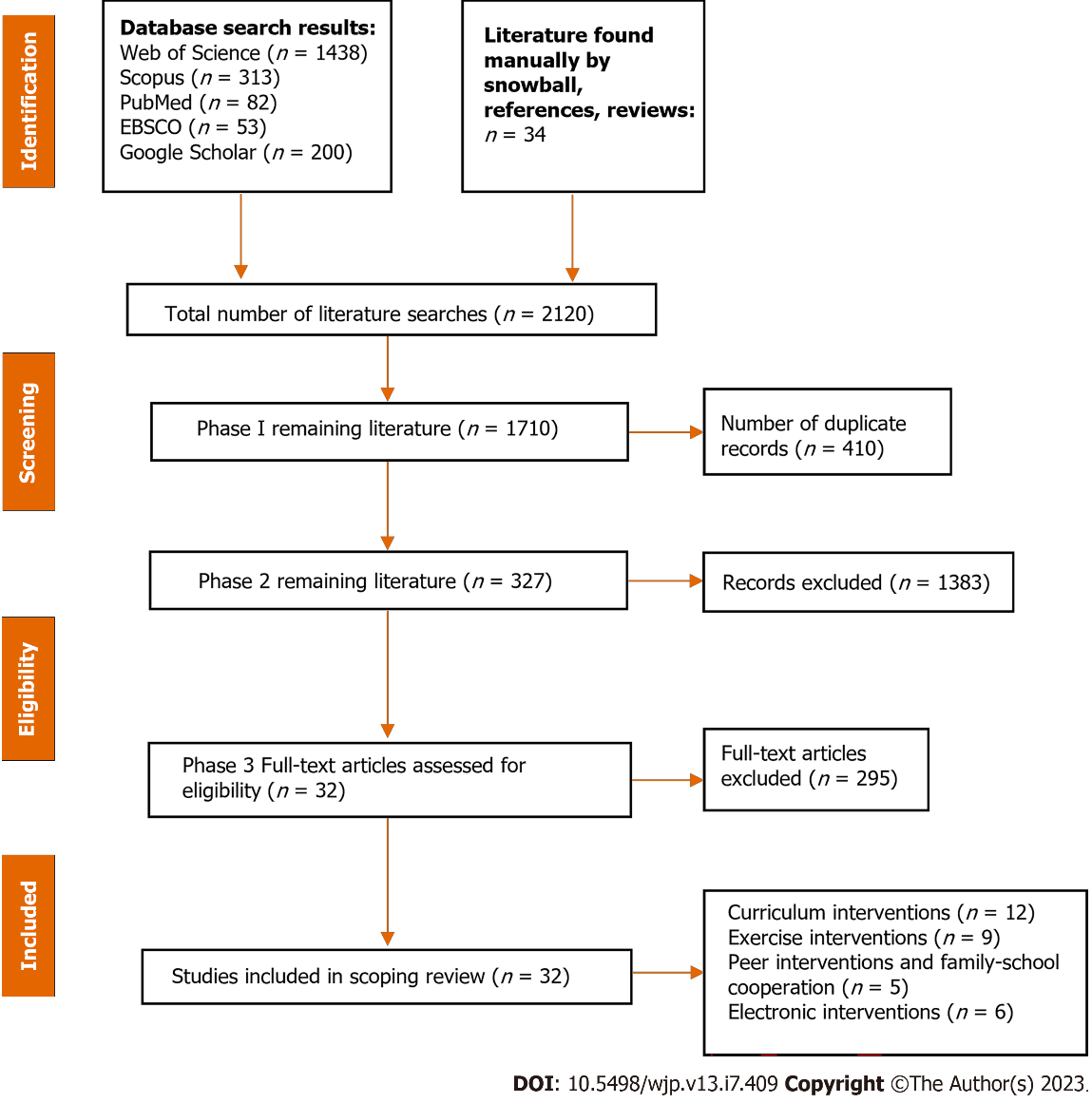 Figure 1 Literature screening process.Table 1 Multiagent-based adolescent substance use interventionsTable 2 Curriculum interventions focusing on cognitive-behavioral skill enhancementTCYL: Take charge of your life.Table 3 Exercise interventionsTable 4 Peer interventions and family-school cooperationBis: Brief interventions.Table 5 Electronic interventions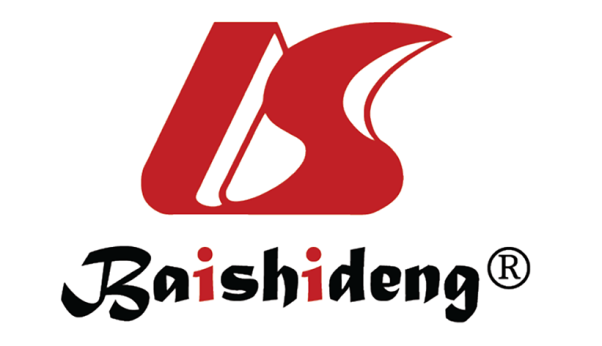 Published by Baishideng Publishing Group Inc7041 Koll Center Parkway, Suite 160, Pleasanton, CA 94566, USATelephone: +19253991568Email: bpgoffice@wjgnet.comHelp Desk: https://www.f6publishing.com/helpdeskhttps://www.wjgnet.com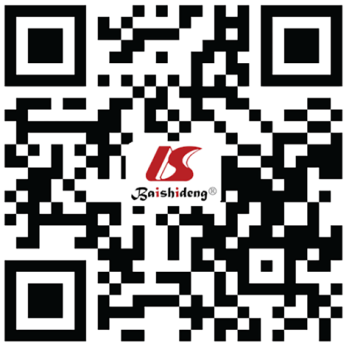 © 2023 Baishideng Publishing Group Inc. All rights reserved.Implementation subjectIntervention methodSpecific measuresBased on social intervention measuresClarifying the scope of legal substance use and adopting strict regulatory measuresManage the age, sales timeframe, permissible quantities, and pricing of substances and regulate users[18]Based on social intervention measuresClarifying the scope of legal substance use and adopting strict regulatory measuresLevy taxes on the alcohol or tobacco content of goods and tie them to fluctuations in consumer pricing[19]Based on social intervention measuresClarifying the scope of legal substance use and adopting strict regulatory measuresImplement and enforce laws mandating a minimum age limit and raise the age threshold for young people to purchase alcoholic beverages[18,23]Based on social intervention measuresClarifying the scope of legal substance use and adopting strict regulatory measuresCreate community-specific regulations concerning the issuance of tobacco and alcohol licenses to minors and promote their enforcement within localities[24]Based on family intervention measuresProviding training courses for parents and teenagersStrong African American Families-Teen program: Deliver skill-building courses and family training sessions spanning 10 h and comprising 5 sessions to both parents and teenagers[29]Based on family intervention measuresProviding training courses for parents and teenagersCreating lasting family connections: Offer a 20-wk facilitator training program for parents and teenagers[13]Based on family intervention measuresDeveloping intervention plansFamilies preparing the new generation plus: Execute a 10-wk prevention plan for nutrition and material use while emphasizing healthy eating and parenting strategies[26]Based on family intervention measuresDeveloping intervention plansFamilias Unidas: Enforce a set of intervention measures aimed at enhancing parents’ sense of efficacy and parenting skills (parent support networks), family meetings/home visits, parent-adolescent discussion circles, adolescent activity groups, supervised peer activities, and school counselor meetings)[27]Based on family intervention measuresDeveloping intervention plansRisk reduction therapy for adolescents: Intervention measures conducted by a professional therapist with a relevant master’s degree at an outpatient clinic. Caregivers are obligated to attend a weekly session lasting between 60 min and 90 min[28]Based on community intervention measuresProviding community intervention programsCommunity trials intervention to reduce high-risk drinking: To modify the community’s drinking behavior, offer responsible beverage service, reinforce law enforcement, and set up alcohol checkpoints[13]Based on community intervention measuresProviding community intervention programsDeliver a 10-wk intervention plan for adolescents using the Health Rocks program and multiple disciplinary literacy strategies. Emphasize the effects of substance abuse on health and require adolescents to attend a one-hour theme-based instruction per week[30]Based on technology intervention measuresUtilizing innovative intervention methods, such as the internet and big dataCLIMATE: Provide 6 lessons based primarily on social influence theories via CD-ROM and the Web. The lessons provide knowledge about how common substance use is as well as the negative outcomes it can lead to and teach methods to avoid substance use and the subsequent hazards[37]Based on technology intervention measuresUtilizing innovative intervention methods, such as the internet and big dataHeadOn: Require the involvement of students in decision-making related to substance use through interactive simulation scenarios[38]Ref.Age/genderScope of applicationScope of applicationScope of applicationMethodContentEffectLocationRef.Age/genderAlcoholTobaccoIllicit drugsMethodContentEffectLocationDiaz Gomez et al[47], 202110-12 yr, all gendersYesYes-Randomized controlled cluster studyPrimavera is a prevention program that focuses on experiences and involves multiple modes of delivery. It spans several years and has a generic approachPrimavera is effective in decreasing alcohol consumption among school studentsFranceKimber et al[48], 2009Grades 7 to 9 (13-16 yrs), all gendersYesYesYesNonrandomized five-year longitudinal designTeachers offer weekly lessons on social and emotional training to studentsA particular group of people derived benefits from the programSwedenHecht et al[49], 2003Grade 7, all gendersYesYesYesRandomized controlled trialInterventions based on culture are conducted through 10 specific lessons and a media campaign utilizing a model of cultural resilienceThe intervention had a considerable and noteworthy effect on individual consumption of alcohol, cigarettes, and cannabisUnited StatesUnger et al[50], 2004Grade 6, all genders-Yes-Participatory researchThe Project Fun Learning About Vitality, Origins, and Respect is a curriculum that promotes multicultural educationThe project successfully stopped hispanic boys from starting smoking but had no impact on other groupsUnited StatesWalker et al[51], 201114-19 yr (Grade 9-12), all genders--YesRandomized controlled trialMotivational enhancement therapy, educational feedback control, and delayed feedback controlParticipants stated that they used cannabis less frequently and experienced fewer negative outcomesUnited StatesFaggiano et al[52], 201012-14 yr, all gendersYesYesYesCluster randomized controlled trialThe program involved a 12-h curriculum that was developed using a thorough social influence approachAlcohol abuse and marijuana use showed a consistent improvement, whereas smoking displayed no changeSpain, Belgium, Germany, Sweden, Greece, Italy, and AustriaDent et al[53], 200114-17 yr, all gendersYesYesYesRandomized controlled trialProject Toward No Drug Abuse: Standard care and classroom education programOver a period of one year after the program, this population saw statistically significant changes in alcohol and illicit drug useUnited StatesHanewink et al[54], 2004Grades 5 and 6 (mean age 11.4 yr), all genders-Yes-Randomized controlled trialThe smoking prevention program utilized a life-skills approach and included 21 sessionsThe program did not have a distinct impact on the current smoking rate (percentage of people who smoked in the past 4 wk)Austria, Denmark, Luxemboug, and GermanyBotvin et al[55], 2001Grades 7 to 9, all gendersYes--Randomized controlled trialA proactive approach that educates individuals on resisting alcohol and drug consumption, promoting healthy social norms, and providing material to encourage personal and social skill-buildingThe prevention program was effective in protecting against episodes of excessive drinkingUnited StatesBotvin et al[56], 1999 Grade 7 (mean age 12.9 yr), girls-Yes-Randomized controlled trialThis program consists of 15 sessions aimed at teaching social resistance skills within a broader initiative that aims to promote general personal and social competence skillsThe number of urban minority girls who started smoking or increased their smoking habits was significantly reducedUnited StatesShope et al[57], 1998Grade 6 (mean age 12 yr), all gendersYesYesYesParticipatory researchThe students in the curriculum group were taught about alcohol, tobacco (including cigarettes and smokeless tobacco), marijuana, and cocaineThe curriculum achieved short-term effectiveness by considerably decreasing the rising rates of alcohol consumption and addiction, tobacco use, cocaine intake, and other types of substance abuseUnited StatesSloboda et al[58], 2009Between seventh and ninth grade, all gendersYesYesYesRandomized field trialTCYL offers students essential life skills, which include communication, decision-making, assertiveness, and refusal skillsTCYL had a negative impact on students’ use of alcohol and tobacco as a result of medical treatmentUnited StatesRef.Age/genderScope of applicationScope of applicationScope of applicationMethodContentEffectLocationRef.Age/genderAlcoholTobaccoIllicit drugsMethodContentEffectLocationWerch et al[59], 2005Ninth and eleventh grade, all gendersYesYesYesRandomized controlled trialProject SPORT is a short intervention that promotes healthy habits by integrating physical activity and preventing alcohol useAfter the treatment and after one year, it was anticipated that the project would have an impact on the drinking and smoking habits of adolescentsUnited StatesBrick et al[60], 2017 and Velicer et al[61], 2013Grade 6, all gendersYesYes-Multiattribute utility measurement approachAn intervention aimed at preventing substance use and promoting a healthy energy balance through physical activity, consumption of fruits and vegetables, and decreasing sedentary behaviorThe outcome of every action was a significant decrease in the prevalence of smoking and drinking compared to the existing rates reported by ninth-grade studentsUnited StatesWerch et al[62], 2003Grade 8, all gendersYes--Randomized experimental designConsultation for Sports (Sport): A process of evaluating one’s health and fitness followed by discussion and recommendationsThe program may boost the frequency of physical activity while decreasing alcohol consumptionUnited StatesGoldberg et al[63], 2000Grade 9 and grade 10, all gendersYes-YesRandomized controlled trialAn education program centered on team collaboration and designed for a specific gender, which includes interactive classroom sessions and exercise trainingThe program was successful in stopping people from using alcohol and other prohibited drugsUnited StatesButzer et al[64], 2017Garde 7 (with a mean age of 12.64), all genders-Yes-Preliminary group randomized controlled trialThe curriculum of Kripalu Yoga in the Schools has a version that includes 32 sessionsPracticing yoga in schools can be helpful in reducing the inclination of both males and females towards smokingUnited StatesFishbein et al[65], 2016Grades 9 to 12 (mean age 12 yr), all gendersYes--Pilot randomized controlled trialA 20-session mindfulness yoga program created for students at risk of dropping out from schoolThe students who took part in yoga sessions showed a reduction in alcohol consumptionUnited StatesMathews et al[66], 2007High school students, all gendersYesYesYesRandomized controlled trialThe project SPORT comprises of a brief interactive CD-ROM and a brief group consultationThe project received considerable acceptance among adolescent males and females and could be effectiveUnited StatesHorn et al[67], 201314-19 yr, all genders-Yes-Randomized group trialThe physical activity levels of participants in a smoking cessation program for teenagers improved with the addition of a physical activity componentAdolescents in good health are more likely to decrease their amount of smokingUnited StatesRef.Age/genderScope of applicationScope of applicationScope of applicationMethodContentEffectLocationRef.Age/genderAlcoholTobaccoIllicit drugsMethodContentEffectLocationPaquette et al[68], 2019Ages 13-17, all gendersYes-YesRandomized controlled trial“Amplifying Our Futures (Amp)” is a temporary intervention program that consists of four phases. It is designed for adolescents who are at low to moderate risk of using substances and is facilitated by trained companions aged 18-28 years oldYoung peer intervention was valuable in educational environmentsUnited StatesBotvin et al[69], 1990Grade 7, all gendersYesYesYesCluster randomized controlled trialLife skills training is a program designed to improve cognitive and behavioral skills, which is led by both experienced students and teachers in a classroom setting for a total of 20 sessionsPreventative programs have had a quantifiable effect on behavior related to substance useUnited StatesFurr-Holden et al[70], 2004Grades 1-8, all gendersYesYesYesRandomized prevention trialThe classroom-centered intervention and the family-school partnership interventionTwo interventions had a clear protective effect against tobacco useUnited StatesZavela et al[71], 2004Grades 4-8, all gendersYesYesYesControl experiments and follow-up questionnaireSay Yes First-To Rural Youth and Family Alcohol/Drug Prevention: An educational and case management approach to drug preventionThe students who were part of the program consumed less alcohol, tobacco and other drugs and had a lower occurrence of marijuana use throughout their lifetimeUnited StatesWinters et al[72], 2012Ages 14-17, all gendersYes-YesRandomized controlled trialBIs: Therapists used the principle of motivational interviewing to conduct topical sessions with parents and studentsBIs showed a connection with decreased drug usage, with a greater impact when parents were includedUnited StatesRef.Age/genderScope of applicationScope of applicationScope of applicationMethodContentEffectLocationRef.Age/genderAlcoholTobaccoIllicit drugsMethodContentEffectLocationJennifer et al[73], 2006Grade 7, all gendersYesYesYes, marijuanaRandomized controlled trialThe usefulness of the Drug Resistance Strategies Project’s Keepin’ it REAL program aimed at preventing adolescent substance use was explored by studying students who participated in it through public service announcements and videotapesClass videos influenced the use of drugs among teenagers, whereas PSAs did not have an impactUnited StatesMalmberg et al[74], 201411-15 yr, all gendersYesYesYesRandomized clustered trialHealthy School and Drugs program: Digital modules for e-learning and comprehensive interventionBoth the e-learning and comprehensive intervention failed to prevent the initiation of alcohol, tobacco, or marijuana useThe NetherlandsKiewik et al[75], 201712-16 yr, all gendersYesYes-Pre-/post-intervention pilot study with a control group“Prepared on time”: A digital training program that follows the attitude-social influence-efficacy modelThis research demonstrated that an electronic learning prevention program is feasible for teenagers with mild or moderate intellectual disabilityThe NetherlandsNewton et al[76], 201013 yr, grade 8, all gendersYes-YesCluster-randomized controlled trialInternet-based prevention programs for school-age children: The Climate Schools: Alcohol and Cannabis courseAfter finishing the programs, students’ understanding of alcohol and cannabis improved, and it also led to a decrease in the consumption of alcohol for up to twelve monthsAustralianBuller et al[77], 2008Grades 6 to 9, all genders-Yes-Randomized trialsConsider This: There were a total of 73 online activities divided into six modules: Introduction, media literacy, relationships, mind and body, decision making, and resistance strategiesThe activities led to a decrease in smoking and/or a decrease in students’ expectations of smoking in the futureAustralia and United StatesGordon et al[78], 20179-12 yr, all gendersYes--Qualitative assessmentAlcohol media literacy programs: Providing children with the necessary skills to question and critically evaluate the information they receive from media sourcesUsing culturally specific advertisements as a means to educate about the effects of alcohol proved to be a potent strategyAustralia